Publicado en Granada el 17/04/2024 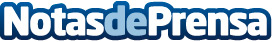 Nace EDUSPORT, la nueva marca especializada en deporte de EDUCA EDTECH GroupEl grupo tecnológico EDUCA EDTECH Group lanza su institución especializada en el área deportivaDatos de contacto:Jesús Expósito LópezDepartamento Comunicación - EDUCA EDTECH Group607060385Nota de prensa publicada en: https://www.notasdeprensa.es/nace-edusport-la-nueva-marca-especializada-en Categorias: Nacional Educación Fútbol Emprendedores Tenis Ciclismo Otros deportes Fitness Natación Formación profesional http://www.notasdeprensa.es